САРАТОВСКАЯ ГОРОДСКАЯ ДУМАРЕШЕНИЕ16.11.2021 № 5-44                                                                                  г. СаратовО внесении изменений в решение Саратовской городской Думы от 17.12.2020   № 80-626 «О бюджете муниципального образования «Город Саратов» на 2021 год и на плановый период 2022 и 2023 годов»В соответствии со статьей 24 Устава муниципального образования «Город Саратов» Саратовская городская Дума РЕШИЛА:	1. Внести в решение Саратовской городской Думы от 17.12.2020 
№ 80-626 «О бюджете муниципального образования «Город Саратов» на 
2021 год и на плановый период 2022 и 2023 годов» (с изменениями от 26.02.2021  № 84-652, 26.03.2021 № 86-677, 23.04.2021 № 88-691, 28.05.2021
№ 89-709, 25.06.2021 № 90-720, 23.07.2021 № 91-736, 27.08.2021 № 92-750, 29.10.2021 № 4-24) следующие изменения:1.1. Пункт 1 изложить в новой редакции:«1. Утвердить основные характеристики бюджета муниципального образования «Город Саратов» на 2021 год:	- общий объем доходов в сумме 26 227 989,6 тыс. руб.;- общий объем расходов в сумме 27 337 735,0 тыс. руб.;- дефицит в сумме 1 109 745,4 тыс. руб. или 12,2% утвержденного общего годового объема доходов бюджета муниципального образования «Город Саратов» без учета утвержденного объема безвозмездных поступлений (превышение ограничений, установленных Бюджетным кодексом Российской Федерации, на 2,2% в пределах снижения остатков средств на счетах по учету средств местного бюджета).».1.2. Пункт 13 изложить в новой редакции:«13. Утвердить объем бюджетных ассигнований дорожного фонда муниципального образования «Город Саратов»: - на 2021 год в сумме 5 665 217,1 тыс. руб.;- на 2022 год в сумме 2 754 620,1 тыс. руб.;- на 2023 год в сумме 2 716 050,3 тыс. руб.».2. В приложении 1:2.1. строки:изложить в новой редакции:2.2. строкуизложить в новой редакции:2.3. строкуизложить в новой редакции:2.4. строку изложить в новой редакции:3. В Приложении 5:3.1. строку:изложить в новой редакции:3.2. строки:изложить в новой редакции:3.3. строки:изложить в новой редакции:	3.4. строки:изложить в новой редакции:3.5. строку:изложить в новой редакции:4. В Приложении 6:4.1. строку:изложить в новой редакции: 4.2. строку:изложить в новой редакции: 4.3. строки: изложить в новой редакции: 4.4. строки: изложить в новой редакции: 4.5. строки: изложить в новой редакции: 4.6. строку: изложить в новой редакции: 4.7. строки:изложить в новой редакции: 4.8. строку:изложить в новой редакции:5. В Приложении 7:5.1. строки: изложить в новой редакции: 5.2. строку: изложить в новой редакции: 5.3. строки: изложить в новой редакции: 5.4. строку:изложить в новой редакции:6. Настоящее решение вступает в силу со дня его официального опубликования.ПредседательСаратовской городской Думы                                                          Д.Г. КудиновГлава муниципального образования «Город Саратов»                                                              М.А. Исаев1 00 00000 00 0000 000 НАЛОГОВЫЕ И НЕНАЛОГОВЫЕ ДОХОДЫ8 962 009,08 694 657,49 189 687,81 01 00000 00 0000 000 НАЛОГИ НА ПРИБЫЛЬ, ДОХОДЫ5 525 880,65 441 694,05 855 263,01 01 02000 01 0000 110 Налог на доходы физических лиц5 525 880,65 441 694,05 855 263,01 00 00000 00 0000 000 НАЛОГОВЫЕ И НЕНАЛОГОВЫЕ ДОХОДЫ9 082 009,08 694 657,49 189 687,81 01 00000 00 0000 000 НАЛОГИ НА ПРИБЫЛЬ, ДОХОДЫ5 605 880,65 441 694,05 855 263,01 01 02000 01 0000 110 Налог на доходы физических лиц5 605 880,65 441 694,05 855 263,01 06 00000 00 0000 000 НАЛОГИ НА ИМУЩЕСТВО2 125 900,02 260 509,02 334 658,01 06 00000 00 0000 000 НАЛОГИ НА ИМУЩЕСТВО2 165 900,02 260 509,02 334 658,01 06 04000 02 0000 110 Транспортный налог1 149 000,01 077 950,01 093 046,01 06 04000 02 0000 110 Транспортный налог1 189 000,01 077 950,01 093 046,0ВСЕГО:26 107 989,618 042 755,818 139 240,4ВСЕГО:26 227 989,618 042 755,818 139 240,4НАЦИОНАЛЬНАЯ ЭКОНОМИКА046 275 767,83 051 050,33 013 655,2НАЦИОНАЛЬНАЯ ЭКОНОМИКА046 395 767,83 051 050,33 013 655,2Транспорт0408545 626,0275 586,3276 761,0Муниципальная программа «Развитие дорожно-транспортного комплекса муниципального образования «Город Саратов»04080400000000499 828,4242 233,4242 233,4Подпрограмма «Транспортное обслуживание населения»04080420000000499 828,4242 233,4242 233,4Транспорт0408622 126,0275 586,3276 761,0Муниципальная программа «Развитие дорожно-транспортного комплекса муниципального образования «Город Саратов»04080400000000576 328,4242 233,4242 233,4Подпрограмма «Транспортное обслуживание населения»04080420000000576 328,4242 233,4242 233,4Основное мероприятие «Обеспечение возмещения части затрат в связи с оказанием услуг по перевозке пассажиров»04080420200000254 664,0119 158,9120 000,0Возмещение части затрат в связи с оказанием услуг по перевозке пассажиров04080420207050254 664,0119 158,9120 000,0Иные бюджетные ассигнования04080420207050800254 664,0119 158,9120 000,0Основное мероприятие «Обеспечение возмещения части затрат в связи с оказанием услуг по перевозке пассажиров»04080420200000331 164,0119 158,9120 000,0Возмещение части затрат в связи с оказанием услуг по перевозке пассажиров04080420207050331 164,0119 158,9120 000,0Иные бюджетные ассигнования04080420207050800331 164,0119 158,9120 000,0Дорожное хозяйство (дорожные фонды)04095 645 315,62 754 620,12 716 050,3Муниципальная программа «Развитие дорожно-транспортного комплекса муниципального образования «Город Саратов»040904000000005 537 436,82 739 215,52 700 645,7Подпрограмма «Совершенствование и развитие сети автомобильных дорог»040904100000005 537 436,82 739 215,52 700 645,7Основное мероприятие «Капитальный ремонт, ремонт и содержание автомобильных дорог общего пользования местного значения»040904102000001 381 932,71 505 123,81 434 484,0Расходы на выполнение муниципальных заданий муниципальными бюджетными и автономными учреждениями за счет средств дорожного фонда04090410205Д101 012 288,6465 723,8365 984,0Предоставление субсидий бюджетным, автономным учреждениям и иным некоммерческим организациям04090410205Д106001 012 288,6465 723,8365 984,0Дорожное хозяйство (дорожные фонды)04095 688 815,62 754 620,12 716 050,3Муниципальная программа «Развитие дорожно-транспортного комплекса муниципального образования «Город Саратов»040904000000005 580 936,82 739 215,52 700 645,7Подпрограмма «Совершенствование и развитие сети автомобильных дорог»040904100000005 580 936,82 739 215,52 700 645,7Основное мероприятие «Капитальный ремонт, ремонт и содержание автомобильных дорог общего пользования местного значения»040904102000001 425 432,71 505 123,81 434 484,0Расходы на выполнение муниципальных заданий муниципальными бюджетными и автономными учреждениями за счет средств дорожного фонда04090410205Д101 055 788,6465 723,8365 984,0Предоставление субсидий бюджетным, автономным учреждениям и иным некоммерческим организациям04090410205Д106001 055 788,6465 723,8365 984,0ВСЕГО27 217 735,017 825 389,417 679 756,0ВСЕГО27 337 735,017 825 389,417 679 756,0КОМИТЕТ ДОРОЖНОГО ХОЗЯЙСТВА, БЛАГОУСТРОЙСТ-ВА И ТРАНСПОРТА АДМИНИСТРАЦИИ МУНИЦИПАЛЬНО-ГО ОБРАЗОВАНИЯ «ГОРОД САРАТОВ»1475 542 145,53 562 005,43 533 403,3КОМИТЕТ ДОРОЖНОГО ХОЗЯЙСТВА, БЛАГОУСТРОЙСТ-ВА И ТРАНСПОРТА АДМИНИСТРАЦИИ МУНИЦИПАЛЬНО-ГО ОБРАЗОВАНИЯ «ГОРОД САРАТОВ»1475 656 345,53 562 005,43 533 403,3НАЦИОНАЛЬНАЯ ЭКОНОМИКА147044 510 859,63 009 017,62 971 622,5НАЦИОНАЛЬНАЯ ЭКОНОМИКА147044 625 059,63 009 017,62 971 622,5Транспорт1470408545 626,0275 586,3276 761,0Муниципальная программа «Развитие дорожно-транспортного комплекса муниципального образования «Город Саратов»14704080400000000499 828,4242 233,4242 233,4Подпрограмма «Транспортное обслуживание населения»14704080420000000499 828,4242 233,4242 233,4Транспорт1470408622 126,0275 586,3276 761,0Муниципальная программа «Развитие дорожно-транспортного комплекса муниципального образования «Город Саратов»14704080400000000576 328,4242 233,4242 233,4Подпрограмма «Транспортное обслуживание населения»14704080420000000576 328,4242 233,4242 233,4Основное мероприятие «Обеспечение возмещения части затрат в связи с оказанием услуг по перевозке пассажиров»14704080420200000254 664,0119 158,9120 000,0Возмещение части затрат в связи с оказанием услуг по перевозке пассажиров14704080420207050254 664,0119 158,9120 000,0Иные бюджетные ассигнования14704080420207050800254 664,0119 158,9120 000,0Основное мероприятие «Обеспечение возмещения части затрат в связи с оказанием услуг по перевозке пассажиров»14704080420200000331 164,0119 158,9120 000,0Возмещение части затрат в связи с оказанием услуг по перевозке пассажиров14704080420207050331 164,0119 158,9120 000,0Иные бюджетные ассигнования14704080420207050800331 164,0119 158,9120 000,0Дорожное хозяйство (дорожные фонды)14704093 957 738,42 730 983,62 692 413,8Муниципальная программа «Развитие дорожно-транспортного комплекса муниципального образования «Город Саратов»147040904000000003 928 547,42 730 983,62 692 413,8Подпрограмма «Совершенствование и развитие сети автомобильных дорог»147040904100000003 928 547,42 730 983,62 692 413,8Основное мероприятие «Капитальный ремонт, ремонт и содержание автомобильных дорог общего пользования местного значения»147040904102000001 264 541,31 498 373,81 427 734,0Расходы на выполнение муниципальных заданий муниципальными бюджетными и автономными учреждениями за счет средств дорожного фонда14704090410205Д10983 256,6458 973,8359 234,0Предоставление субсидий бюджетным, автономным учреждениям и иным некоммерческим организациям14704090410205Д10600983 256,6458 973,8359 234,0Дорожное хозяйство (дорожные фонды)14704093 995 438,42 730 983,62 692 413,8Муниципальная программа «Развитие дорожно-транспортного комплекса муниципального образования «Город Саратов»147040904000000003 966 247,42 730 983,62 692 413,8Подпрограмма «Совершенствование и развитие сети автомобильных дорог»147040904100000003 966 247,42 730 983,62 692 413,8Основное мероприятие «Капитальный ремонт, ремонт и содержание автомобильных дорог общего пользования местного значения»147040904102000001 302 241,31 498 373,81 427 734,0Расходы на выполнение муниципальных заданий муниципальными бюджетными и автономными учреждениями за счет средств дорожного фонда14704090410205Д101 020 956,6458 973,8359 234,0Предоставление субсидий бюджетным, автономным учреждениям и иным некоммерческим организациям14704090410205Д106001 020 956,6458 973,8359 234,0АДМИНИСТРАЦИЯ ФРУНЗЕНСКОГО РАЙОНА МУНИЦИПАЛЬНОГО ОБРАЗОВАНИЯ «ГОРОД САРАТОВ»253858 124,6548 606,0554 172,1АДМИНИСТРАЦИЯ ФРУНЗЕНСКОГО РАЙОНА МУНИЦИПАЛЬНОГО ОБРАЗОВАНИЯ «ГОРОД САРАТОВ»253863 924,6548 606,0554 172,1НАЦИОНАЛЬНАЯ ЭКОНОМИКА25304203 878,56 750,06 750,0Дорожное хозяйство (дорожные фонды)2530409203 878,56 750,06 750,0Муниципальная программа «Развитие дорожно-транспортного комплекса муниципального образования «Город Саратов»25304090400000000203 746,06 750,06 750,0Подпрограмма «Совершенствование и развитие сети автомобильных дорог»25304090410000000203 746,06 750,06 750,0Основное мероприятие «Капитальный ремонт, ремонт и содержание автомобильных дорог общего пользования местного значения»2530409041020000029 032,06 750,06 750,0Расходы на выполнение муниципальных заданий муниципальными бюджетными и автономными учреждениями за счет средств дорожного фонда25304090410205Д1029 032,06 750,06 750,0Предоставление субсидий бюджетным, автономным учреждениям и иным некоммерческим организациям25304090410205Д1060029 032,06 750,06 750,0НАЦИОНАЛЬНАЯ ЭКОНОМИКА25304209 678,56 750,06 750,0Дорожное хозяйство (дорожные фонды)2530409209 678,56 750,06 750,0Муниципальная программа «Развитие дорожно-транспортного комплекса муниципального образования «Город Саратов»25304090400000000209 546,06 750,06 750,0Подпрограмма «Совершенствование и развитие сети автомобильных дорог»25304090410000000209 546,06 750,06 750,0Основное мероприятие «Капитальный ремонт, ремонт и содержание автомобильных дорог общего пользования местного значения»2530409041020000034 832,06 750,06 750,0Расходы на выполнение муниципальных заданий муниципальными бюджетными и автономными учреждениями за счет средств дорожного фонда25304090410205Д1034 832,06 750,06 750,0Предоставление субсидий бюджетным, автономным учреждениям и иным некоммерческим организациям25304090410205Д1060034 832,06 750,06 750,0ВСЕГО27 217 735,017 825 389,417 679 756,0ВСЕГО27 337 735,017 825 389,417 679 756,0Муниципальная программа «Развитие дорожно-транспортного комплекса муниципального образования «Город Саратов»04000000006 253 686,63 184 949,03 152 114,2Подпрограмма «Совершенствование и развитие сети автомобильных дорог»04100000005 537 436,82 739 215,52 700 645,7Основное мероприятие «Капитальный ремонт, ремонт и содержание автомобильных дорог общего пользования местного значения»04102000001 381 932,71 505 123,81 434 484,0Расходы на выполнение муниципальных заданий муниципальными бюджетными и автономными учреждениями за счет средств дорожного фонда0410205Д101 012 288,6465 723,8365 984,0Предоставление субсидий бюджетным, автономным учреждениям и иным некоммерческим организациям0410205Д106001 012 288,6465 723,8365 984,0Муниципальная программа «Развитие дорожно-транспортного комплекса муниципального образования «Город Саратов»04000000006 373 686,63 184 949,03 152 114,2Подпрограмма «Совершенствование и развитие сети автомобильных дорог»04100000005 580 936,82 739 215,52 700 645,7Основное мероприятие «Капитальный ремонт, ремонт и содержание автомобильных дорог общего пользования местного значения»04102000001 425 432,71 505 123,81 434 484,0Расходы на выполнение муниципальных заданий муниципальными бюджетными и автономными учреждениями за счет средств дорожного фонда0410205Д101 055 788,6465 723,8365 984,0Предоставление субсидий бюджетным, автономным учреждениям и иным некоммерческим организациям0410205Д106001 055 788,6465 723,8365 984,0Подпрограмма «Транспортное обслуживание населения»0420000000716 249,8445 733,5451 468,5Подпрограмма «Транспортное обслуживание населения»0420000000792 749,8445 733,5451 468,5Основное мероприятие «Обеспечение возмещения части затрат в связи с оказанием услуг по перевозке пассажиров»0420200000254 664,0119 158,9120 000,0Возмещение части затрат в связи с оказанием услуг по перевозке пассажиров0420207050254 664,0119 158,9120 000,0Иные бюджетные ассигнования0420207050800254 664,0119 158,9120 000,0Основное мероприятие «Обеспечение возмещения части затрат в связи с оказанием услуг по перевозке пассажиров»0420200000331 164,0119 158,9120 000,0Возмещение части затрат в связи с оказанием услуг по перевозке пассажиров0420207050331 164,0119 158,9120 000,0Иные бюджетные ассигнования0420207050800331 164,0119 158,9120 000,0ВСЕГО27 217 735,017 825 389,417 679 756,0ВСЕГО27 337 735,017 825 389,417 679 756,0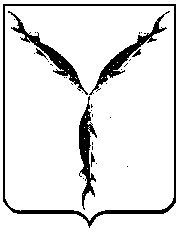 